Église St Joseph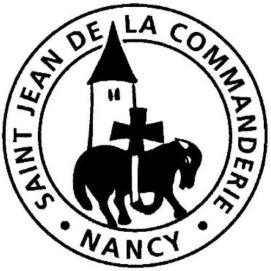 22 septembre 201925ème dimanche  du Temps ordinaire  C Personne ne peut servir deux maîtresLe Seigneur entend les cris d’indignation d’Amos dénonçant la cupidité et l’attitude des riches envers les plus pauvres. Il entend aussi les prières que St Paul exhorte à faire pour tous les hommes. Puis le Christ nous rappelle que l’honnêteté de notre engagement reste le fondement de nos actes, de nos prières et de notre vie.CHANT D’ENTRÉETa nuit sera lumière de midi1.	Si tu dénoues les liens de servitude,							 si tu libères ton frère enchaînéLa nuit de ton chemin sera lumière de midi (bis)Alors, de tes mains, pourra naître une source,la source qui fait vivre la terre de demainla source qui fait vivre la terre de Dieu.2.	Si tu partages le pain que Dieu te donne avec celui qui est ta propre chair,La nuit de ton amour sera lumière de midi (bis)Alors, de ton cœur, pourra sourdre une eau vivel'eau vive qui abreuve la terre de demain l'eau vive qui abreuve la terre de Dieu.3.	Si tu détruis ce qui opprime l'homme, si tu relèves ton frère humiliéla nuit de ton combat sera lumière de midi (bis)Alors, de ton pas, pourra naître une danseLa danse qui invente la terre de demainLa danse qui invente la terre de Dieu4.	Si tu abats les murs entre les hommes, si tu pardonnes à ton frère ennemi,la nuit de ta passion sera lumière de midi (bis)Alors de ton pain pourra vivre une Église,l’Église qui rassemble la terre de demainl’Église qui rassemble la terre de Dieu.1ère Lecture : Am 8, 4-7Amos dénonce la cupidité et la malhonnêteté des riches  qui ne pensent qu’à faire du profit sur le dos des plus faibles. Face à son cri d’indignation, le Seigneur répond en prenant sans ambiguïté la défense des plus pauvres.Psaume 112Béni sois-tu, Seigneur, toi qui relève le pauvre.Louez, serviteurs du Seigneur,Louez le nom du Seigneur !Béni soit le nom du Seigneur,Maintenant et pour les siècles des siècles !Qui est semblable au Seigneur, notre Dieu ?Lui, il siège là-haut.Mais il abaisse son regardVers le ciel et vers la terreDe la poussière, il relève le faible,Il retire le pauvre de la cendrePour qu’il siège parmi les princes,Parmi les princes de son peuple.2ème Lecture : 1 Tm 2, 1-8St Paul rappelle que le Christ, seul médiateur entre les hommes et Dieu, nous invite à demander et à prier sans relâche pour tous les hommes. Mettre notre confiance dans la certitude d’être entendus et exaucés par Dieu, se révèle une façon de travailler pour la paix et la dignité de tous.Évangile : Lc 16, 1-13Alléluia. Alléluia.	Jésus-Christ s’est fait pauvre, lui qui était riche	pour que vous deveniez riches par sa pauvreté.Alléluia.PRIÈRE DES FIDÈLES Frères et sœurs, St Paul nous encourage à faire des demandes, des prières, des intercessions et des actions de grâce pour tous les hommes, pour les chefs d’État et tous ceux qui exercent l’autorité. Le cœur plein de foi et d’espérance, présentons à Dieu nos demandes pour le monde et pour nos frères.Seigneur, entends notre prière pour l’Église : dans les difficultés et les doutes qui l’assaillent, qu’elle retrouve le souffle de l’amour et enracine son autorité dans l’humilité et la charité du Christ. R/R/	Sûrs de ton amour et forts de notre foi, Seigneur, nous te prions.Seigneur, entends notre prière pour les décideurs de notre monde : éveille leurs cœurs et leurs esprits pour qu’à la suite du Christ, leurs décisions témoignent d’un esprit de justice au service des plus faibles et des plus pauvres. R/Seigneur, entends notre prière pour les hommes qui souffrent : qu’ils trouvent sur leur chemin, le secours d’une main tendue, la douceur d’un regard ou la chaleur d’une rencontre qui soient signe de l’amour du Christ pour ses frères humains. R/Seigneur, entends notre prière pour notre communauté : insuffle en elle le souffle de l’Esprit pour qu’elle devienne le signe vivant de l’amour du Christ au service du frère. R/Seigneur, plein de confiance dans le regard d’amour que tu portes  sur tes enfants et sur la terre que tu nous as confiée, nous laissons nos prières monter vers toi. Par Jésus, le Christ, notre Seigneur. – Amen.COMMUNION L’Alliance nouvelleDonne-nous, Seigneur, un cœur nouveau ;Mets en nous, Seigneur, un esprit nouveau.Voici venir des jours, Oracle du Seigneur,Où je conclurai avec la maison d’IsraëlUne alliance nouvelle.Je mettrai ma loi au fond de leur êtreEt je l’écrirai sur leur cœur.Je serai leur Dieu et eux seront mon peuple.Je leur pardonnerai toutes leurs fautesEt ne me souviendrai plus de leurs péchés.La  grâce de Dieune se glisse pasdans uneâmeencombréeet déchirée parune multitudede possessions.Saint Clément d’Alexandrie (II° et III° siècles)